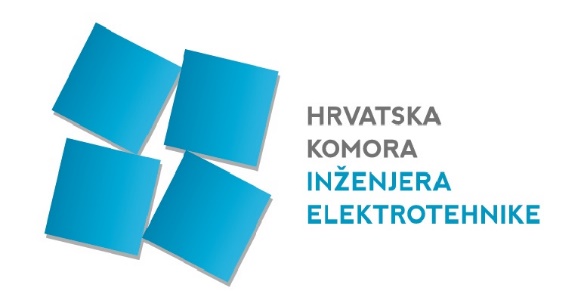 Klasa: 100-04/21-01/Urbroj:504-00-23-2U Zagrebu, 21.04.2023. godineNa temelju članka 11. stavka 1. točke 2. Statuta Hrvatske komore inženjera elektrotehnike (Narodne novine, broj 137/15, 35/19 i 129/19) Skupština Hrvatske komore inženjera elektrotehnike je na 16. redovitoj sjednici, održanoj 21.04.2023. godine, a na prijedlog Upravnoga odbor Komore prihvatilaIZVJEŠĆE O IZVRŠENJU PROGRAMA RADA HRVATSKE KOMORE INŽENJERA ELEKTROTEHNIKEU RAZDOBLJU OD 01.01.2022. DO 31.12.2022. GODINEUVOD
1.1 OPĆI PODACIPoštovane kolegice i kolege, poštovani članovi Skupštine Hrvatske Komore inženjera elektrotehnike,Ovo izvješće o radu usvajamo na kraju mandata ove Skupštine za koji se može reći da je protekao u dosta neobičnim i nenormalnim okolnostima u svijetu i našoj domovini, jer prošli smo tri godine zdravstvene krize izazvane pandemijom virusom COVID 19 te posljedicama dva razorna potresa koja su pogodila Republiku Hrvatsku, što je uveliko utjecalo na rad Hrvatske komore inženjera elektrotehnike, kao i svih članova Komore.S pravom se može konstatirati da su ovi događaji uvelike obilježili i uvjetovali cjelokupan rad Hrvatske komore inženjera elektrotehnike, tako da smo se uvijek morali prilagođavati novonastaloj situaciji pa vas molim da uvažite ove činjenice.Hrvatska komora inženjera elektrotehnike (u daljem tekstu: Komora) institucija je s javnim ovlastima, institucionalno djeluje kroz Skupštinu, Upravni odbor, Nadzorni odbor i predsjednika Komore. Članovi Komore svoje interese ostvaruju neposredno u kontaktu sa službama tajništva Komore i preko izabranih predstavnika u Skupštini i drugim oblicima ustrojavanja i rada utvrđenima Statutom Hrvatske komore inženjera elektrotehnike (NN 137/15; 35/19 i 129/19) i Zakonom o komori arhitekata i komorama inženjera u graditeljstvu i prostornom uređenju (NN 78/15;114/18;110/19).Poslove za tijela Komore, prema općim aktima, obavlja tajništvo Komore. To su, prema odredbama Zakona, Statuta i Pravilnika o radu, stručni, administrativni, pravni i drugi poslovi radi osiguravanja redovitog tekućeg poslovanja i obavljanja djelatnosti Komore. U obavljanju javnih ovlasti kontinuirano se izdaju odgovarajući akti.Tako je u urudžbenom zapisniku evidentirano  8278 predmeta, od toga 1443 predmeta ulazne pošte te 6835 predmeta izlazne pošte, od čega 6272 predmeta obične pošte te 563 predmeta preporučene pošte. U 2022. godini evidentirani broj upisa u Imenike je 213, mirovanje u Imenicima 58, aktiviranje u Imenicima 23 te ispis po Imenicima 26. Također evidentiran je broj upisa i obnova potvrda u Evidenciju za povremeno privremeno obavljanje poslova u Republici Hrvatskoj u ukupnom broju od 43, dok priznavanja inozemnih stručnih kvalifikacija nije bilo.Komora ima i vanjske suradnike, za poslove računovodstva tvrtku Refiz d.o.o, a za poslove informatičkog održavanja tvrtku Saguaro info d.o.o.. Za pružanje pravne pomoći Komora ima ugovor s odvjetničkim uredom Damir Katić iz Zagreba.Na dan 31.12.2022. Komora je imala ukupno 2401 aktivnih članova, u Imenik ovlaštenih inženjera elektrotehnike upisano je 2022 člana, u Imenik inženjera gradilišta upisano je 1067 članova (371 član upisan je samo u Imenik inženjera gradilišta, 696 članova upisano je u dva imenika), u Imenik voditelja radova upisano je 6 članova dok su Imeniku stranih ovlaštenih osoba upisane dvije osobe.Upisi u Imenik inženjera gradilišta i u Imenik voditelja radova vrši se na dobrovoljnoj osnovi pa se može reći da je veliki broj inženjera gradilišta dobrovoljno član Hrvatske komore inženjera elektrotehnike.Prema zakonskim odredbama u Komoru se obavezno udružuju ovlašteni inženjeri koji u svojstvu ovlaštene osobe obavljaju stručne poslove projektiranja i/ili stručnog nadzora građenja radi zastupanja i usklađivanja zajedničkih interesa, zaštite javnog interesa i zaštite interesa trećih osoba.Inženjeri gradilišta i voditelji radova slobodno odlučuju o svojem pristupanju članstvu Komore i istupu iz članstva Komore.IZVJEŠĆE O RADU TIJELA KOMOREOsnova za obavljanje poslova Komore sadržana je u Programu rada Hrvatske komore inženjera elektrotehnike. Polazeći od programskih odrednica, izvještaja rada tijela Komore te radnih tijela Upravnog odbora, daje se nastavno:2.1. Skupština Komore
Tijekom 2022. godine održane su četiri sjednice Skupštine Hrvatske komore inženjera elektrotehnike od koji je jedna bila tematska sjednica.Na 12., 13. i 15. sjednici Skupštine Hrvatske komore inženjera elektrotehnike usvojeno je, na prijedlog Upravnog odbora Komore, sljedeće:Zapisnici s 11., 12., 13. i 14. sjednice Skupštine KomoreIzvješće o radu Nadzornog odbora Komore za 2021. godinuIzvješće o izvršenju Programa rada Komore za 2021. godinuIzvješće o izvršenju godišnjeg Plana prihoda i rashoda za Komoru za 2021. godinuPravilnik o područnim odborima KomorePravilnik o izborima za tijela KomoreOdluka o raspisivanju izbora za tijela KomoreKodeks strukovne etike KomoreOdluka o visini članarine, upisnine i naknade za usluge KomorePrograma rada Komore za 2023. godinuPreraspodjelu sredstava u Planu prihoda i rashoda za 2022. godinuPlana prihoda i rashoda za 2023. godinuČetrnaesta sjednica Skupštine Hrvatske komore inženjera elektrotehnike održala se kao tematska sjednica na kojoj se raspravljalo o problematici rad u uredima za samostalno obavljanje poslova projektiranja i/ili stručnog nadzora građenja obzirom da je utvrđeno da se polovica članova Komore koji imaju otvorene urede uopće nisu prijavili u isti, iako su bili dužni po otvaranju istoga prijaviti se na puno radno vrijeme, jer obavljanje poslova kroz isti predstavlja samostalnu profesionalnu djelatnost, što zahtjeva samostalnost u radu u punom radnom vremenu. Na temelju članka 11. stavka 1. točke 1. Statuta Hrvatske komore inženjera elektrotehnike (Narodne novine, broj 137/15, 35/19, 129/19) Skupština Hrvatske komore inženjera elektrotehnike donijela je Odluku kojom se će se napraviti dopuna Statuta u dijelu vezanom za urede za samostalno obavljanje poslova projektiranja i/ili stručnog nadzora na način da su se članovi Komore kojima se otvori ured dužni prijaviti u isti na puno radno vrijeme.2.2. Nadzorni odbor KomoreNadzorni odbor Hrvatske komore inženjera elektrotehnike, u sastavu Mirko Pupić, predsjednik, te Davor Mišković i Goran Pakasin, članovi, održali su dvije sjednice Nadzornog odbora Komore. Na sjednicama je razmatran rad Upravnog odbora Komore uvidom u sve zapisnike sa sjednica Upravnog odbora, rad Tajništva Komore za 2021. na temelju izvješća glavne tajnice kao i rad Komore za 2021. na temelju izvješća predsjednika Komore.Također je razmatrano financijsko i revizorsko izvješće za 2021. te je prihvaćeno izvješće o radu Nadzornog odbora Hrvatske komore inženjera elektrotehnike, a koje je usvojeno od strane Skupštine Komore.2.3. Upravni odbor KomoreTijekom 2022. godine održano je ukupno osam sjednica Upravnog odbora Hrvatske komore inženjera elektrotehnike.Sjednice su održane uživo u Zagrebu, u prostorijama Komore, osim jedne koja je održana uživo u Osijeku.Upravni odbor Komore donio je odluke o:obnovi obveznog osiguranju od profesionalne odgovornosti za sve aktivne članove Komoreobnovi pristupa repozitoriju Hrvatskog zavoda za norme za sve aktivne članove Komoresponzoriranju konferencije SST 2022donaciji najboljem studentu Fakulteta elektrotehnike, računarstva i informacijskih tehnologija Osijekpokrivanju svih troškova vezanih za izradu i slanje korporativnih kartica za članove Komoreterminu i mjestu održavanja 15. Dana inženjera elektrotehnikenaknadama za usluge koje pruža Komoraplanu stručnoga usavršavanja Komore za 2023. godinugodišnjem programu stručnoga nadzora nad radom članova Komore za 2023. godinuNadalje, usvojeno je izvješće o stručnome nadzoru nad radom članova Komore za 2021. te je isto upućeno nadležnom ministarstvu na znanje.Također, donesene su i druge odluke koje su bitne za normalno funkcioniranje rada Komore i Tajništva Komore.2.4. Područni odbori KomorePodručni odbori Komore tijekom 2022. kao i tijekom prethodne dvije godine, svoje aktivnosti su obavljale u smanjenom opsegu te su u prosijeku održane po dvije sjednice Vijeća područnih odbora, a zborovi područnih odbora nisu se održavali. Bitno je istaknuti da je na 13. sjednici Skupštine Hrvatske komore inženjera elektrotehnike izglasan Pravilnik o područnim odborima Hrvatske komore inženjera elektrotehnike temeljem kojeg se u nekim područnim odborima povećao broj članova Vijeća, tj. svaki član Skupštine Komore iz pojedinog područnog odbora postao je i član Vijeća Područnog odbora.2.5. Povjerenstvo za financije i obvezatno osiguranje od profesionalne odgovornosti Povjerenstvo za financije i obvezatno osiguranje od profesionalne odgovornosti razmatralo je dostavljane financijske materijale na mjesečnoj razini te je održalo četiri sjednice.Na sjednici koja je održana 3. ožujka 2022. prihvaćen je Financijski izvještaj za 2021. godine kao i odluka o rashodovanju imovine, odnosno otpisu. Na sjednici od 24. studenoga 2022. predložena je preraspodjela u Planu prihoda i rashoda za 2022. i Plan prihoda i rashoda za 2023. godinu.Povjerenstvo je na sjednicama pratilo prihode i rashode na mjesečnoj, polugodišnjoj i godišnjoj razini, sudjelovalo u pripremi godišnjeg financijskog izvješća kao i plana za narednu godinu, pratilo je planove i postupke nabave opreme i usluga i kontrolu istih te kontrolu namjenskog trošenja sredstava proračuna. Povjerenstvo je predložilo da se zatraže okvirne proračunske ponude za softversko rješenje, zajedno s hardverom, odnosno svom potrebnom opremom za njegov funkcionalni rad.Povjerenstvo je o svom radu i zaključcima redovito podnosilo pisano izvješće na sjednicama Upravnog odbora Hrvatske komore inženjera elektrotehnike.2.6. Povjerenstvo za međunarodnu suradnjuPovjerenstvo za međunarodnu suradnju, održalo je sjednicu 16. rujna 2022. godine na kojoj je odlučeno da se povjerenstvu proširi opseg djelovanja i na gospodarski segment suradnje s drugim komorama, organizacijama, javnim tijelima i poslovnim subjektima. 2.7. Povjerenstvo za internetsku stranicu, glasilo i izdavaštvoPovjerenstvo za internetsku stranicu, Glasilo Komore i izdavaštvo jednom se sastalo uživo te je za ostale potrebe rada raspravljalo elektroničkim putem. Članovi povjerenstva su sudjelovali u izradi Glasila, Newslettera, kreiranju sadržaja mrežne stranice i revidiranju u dijelu stručnog usavršavanja tako da članovi Komore lako mogu pogledati sve materijale s 14. DIE u bilo kojem trenutku.Povjerenstvo je uređivalo vijesti koje su se objavljivale na stranici, a sadržaj se generirao sa sjednica: skupštine HKIE-a, Upravnog odbora, svih povjerenstava Komore, tijela područnih odbora, uz pomoć administrativne službe Komore koja također svakodnevno pregledava i provjerava sadržaj internetske stranice. Povjerenstvo je radilo na ažuriranju internetske stranice sadržajno i oblikovno, sa ciljem da stranica bude preglednija i pristupačnija članovima.Povjerenstvo dugoročno surađuje s tvrtkom Saguaro info koja uređuje tehnički dio stranice i koja također brine o sigurnosnim aspektima stranice kako bi se onemogućile zloupotrebe objavljenih podataka, a korištenje stranice bilo u skladu sa Zakonom o provedbi Opće uredbe o zaštiti podataka.Glasilo broj 12 zgotovljeno je tijekom siječnja 2022. na 47 stranica i poslano svim članovima 15. veljače 2022. godine u pdf. formatu elektroničkom poštom i objavljeno na internetskim stranicama Komore2.8. Povjerenstvo za zakonodavstvo i suradnju s ministarstvimaOsnovna zadaća povjerenstva je davanje mišljenja i prijedloga u svezi sa zakonskim prijedlozima te ostalim aktima mjerodavnih ministarstva i drugih tijela državne vlasti.Također, povjerenstvo je raspravljalo i davalo mišljenja o aktima Komore i prijedlozima koji se donose na Skupštini Komore i UO Komore.Tijekom cijele 2022. rad Povjerenstva je bio elektroničkim putem i nisu održavane sjednice uživo.Povjerenstvo je sudjelovalo i na davanju primjedbi pri e-savjetovanju na izmjene i dopune Pravilnika o jednostavnim i drugim građevinama kao i u postupku izmjena i dopuna Zakona o prostornom uređenju.2.9. Povjerenstvo za nadzor nad radom članova Komore:Temeljem Zakon o komori arhitekata i komorama inženjera u graditeljstvu i prostornom uređenju (Narodne novine, broj 78/15, 114/18 i 110/19) Hrvatska komora inženjera elektrotehnike ima ovlasti obavljanja nadzora nad radom svojih članova. Nadzor nad radom članova provodi Povjerenstvo za nadzor nad radom članova Komore.Povjerenstvo je dopisnim putem donijelo plan rada za 2023. kao listu članova Komore nad kojima će se obaviti redoviti stručni nadzor nad radom kao i izvješće za 2021. godinu, a koji su odobreni od strane Upravnog odbora Komore.Temeljem dosadašnjeg iskustva u obavljanju nadzora i uočenih poteškoća u obavljanju fizičkog nadzora, Povjerenstvo je u 2022. godini razmatralo novije načine provođenja nadzora, s idejom korištenja sustava digitalizacije procesa i razvoja e-usluga. U tom smislu stupilo se u kontakt s Ministarstvom prostornoga uređenja, graditeljstva i državne imovine te je dogovorena mogućnost korištenja tzv. role nadzora koju je dodijelilo Ministarstvo prostornoga uređenja, graditeljstva i državne imovine, putem sustava eDozvole. U skladu s tim postavljaju se nove mogućnosti provedbe nadzora.2.10. Povjerenstvo za trajno stručno usavršavanjePrimarna aktivnost Povjerenstva za trajno stručno usavršavanje je provedba Plana stručnog usavršavanja Hrvatske komore inženjera elektrotehnike za razdoblje od 01.01.2022. do 31.12.2022. godine, a na temelju kojeg su održana 36 oblika stručnog usavršavanja u vidu predavanja, seminara, radionice, savjetovanja i 14. Dani inženjera elektrotehnike.Na temelju Dvogodišnjeg programa stručnog usavršavanja, Povjerenstvo je izradilo i Plan stručnog usavršavanja za 2023. godinu.U 2022. stručno usavršavanje se u većini slučajeva odvijalo putem Vimeo platforme, na način da se članovi Komore prijavljuju putem zasebnog kanala na službenu stranicu Komore te prate predavanje u realnom vremenu.Komorske baze stručnoga usavršavanja direktno su povezana s Vimeo platformom te se na taj način točno može pratiti tko se prijavio u sustav i koliko je ostvario bodova iz stručnoga usavršavanja. Navedeni sustav također omogućava naknadno preuzimanje sadržaja održanog webinara, ali bez evidentiranja bodova.Uživo su se održali 14. Dani inženjera elektrotehnike u Vodicama na kojima je zabilježeno rekordnih 831 polaznika i seminar – e-građevinski dnevnik po područnim odborima na kojima je ukupno bilo 837 polaznika. Također u suorganizaciji s HRO CIGRE održan je 15. Simpozij o vođenju EES-a (149 polaznika).Zaključno s 31.12.2022. na svim stručnim predavanjima u organizaciji Hrvatske komore inženjera elektrotehnike nazočilo 10.622 polaznika.2.11. Povjerenstvo za pitanja struke i promicanje elektrotehničke strukeGlavna zadaća Povjerenstva za pitanja struke i promicanje elektrotehničke struke je davati stručne prijedloge, mišljenja, preporuke i procjene.Povjerenstvo je radilo najviše na upitima članova Komore te se očitovalo na osam upita dajući svoje stručno mišljenje.Članovi Povjerenstva jednom su se sastali te redovito komunicirali telefonom i elektroničkom poštom. Broj upita nešto je manji nego u 2021. godine, a upitima su se najčešće tražila tumačenja opisa posla i nadležnosti projektanata, nadzornih inženjera i izvođača radova te tko je ovlašten obavljati koje poslove.2.12. Povjerenstvo za domaće i inozemne stručne kvalifikacijeTijekom 2022. Povjerenstvo za domaće i inozemne stručne kvalifikacije nije zaprimio niti jedan zahtjev za priznavanje inozemnih stručnih kvalifikacija za obavljanje poslova inženjera gradilišta, voditelja radova ili ovlaštenih inženjera o kojem bi se trebalo raspravljati.STEGOVNA TIJELA KOMOREU 2022. godini Stegovni tužitelj je zaprimio jednu stegovnu prijavu koja je odbačena kao neosnovana.Stegovni sud pri Hrvatskoj komori inženjera elektrotehnike zasjedao je dva puta, a Viši stegovni sud imao je dvije van raspravne sjednice.CENTAR ZA MIRENJETijekom 2022. godine Centar za mirenje pri Hrvatskoj komori inženjera elektrotehnike nije dobio niti jedan zahtjev za mirenjem te se slijedom navedenoga nije sastajao.SURADNJA S RESORNIM I DRUGIM MINISTARSTVIMA TE DRUGIM TIJELIMA DRŽAVNE UPRAVE 
Ministarstvu prostornog uređenja, graditeljstva i državne imovine Komora redovno daje svoje očitovanje, bilo na tekuće poslovanje ili aktivno sudjeluje na e-savjetovanjima u postupku donošenja zakonske i podzakonske regulative.Predstavnici Komore redovno su odlazili u Ministarstvo, po pozivu iz Ministarstva te sudjelovali u raspravama oko sustava E-građevinski dnevnik te izrade novih zakona u domeni Ministarstva prostornog uređenja, graditeljstva i državne imovine, naročito u pripremi i izradi Zakona o obnovi zgrada oštećenih potresom na području Grada Zagreba, Krapinsko-zagorske županije, Zagrebačke županije, Sisačko-moslavačke županije i Karlovačke županije.SURADNJA S VISOKOŠKOLSKIM USTANOVAMANastavljena je suradnja s visokoškolskim ustanovama, tako da su predstavnici Komore bili na svečanoj sjednici Fakultetu elektrotehnike, računarstva i informacijskih tehnologija Osijek , gdje je potvrđena daljnja međusobna suradnja.SURADNJA S DRUGIM KOMORAMA, ORGANIZACIJAMA I UDRUGAMASuradnja s drugim strukovnim komorama je redovna, a naročito je bila aktivna u dogovorima u svezi suradnje strukovnih Komora s Ministarstvima.Nadalje, Komora je zajedno s ostalim komorama bila aktivna oko dogovora s Ministarstvom oko uvođenja sustava e- građevinski dnevnik.Nastavljena je suradnja s HO CIRED-om, HRO CIGRE-om, tako da zajednički nastupamo kao suorganizatori na svim njihovim stručnim skupovima. Dogovorena je daljnja suradnja na zajedničkoj organizaciji stručnih skupova.Nastavljena je suradnju s Hrvatskim zavodom za norme. Temeljem ranije potpisanog sporazuma Komora je i ove godine ugovorila dostupnost hrvatskih normativnih dokumenata putem Repozitorija hrvatskih normi.DANI INŽENJERA ELEKTROTEHNIKEU 2022. uspješno su organizirani i odrađeni 14. Dani inženjera elektrotehnike u Vodicama. Na 14. DIE bilo je 16 stručnih predavanja i dva okrugla stola, 22 izlagača te značajan broj sponzora, te značajan broj sponzora: SIEMENS d.d. – generalni sponzor, INEL-MONTAŽA d.o.o.– srebrni sponzori, Allianz Hrvatska d.d. i IviCom Consulting d.o.o. kao brončani sponzoriUpravni odbor Komore odlučio je da će se 15. Dani inženjera elektrotehnike organizirati od 04. do 07. listopada 2023. u hotelu Bluseun Elaphusa u Bolu na Braču pri čemu Organizacijski odbor Dana inženjera elektrotehnike ostaje u istom sastavu.RAD TVRTKE „H.K.I.E. savjetovanje“ d.o.o.
Tvrtka posluje redovno te se bavi samo djelatnostima za koje je i osnovana, a to su djelatnosti oko organizacije Dana inženjera elektrotehnike i seminara u sklopu trajnog stručnog usavršavanja članova Hrvatske komore inženjera elektrotehnike.RAD STRUČNIH SLUŽBI KOMORE Komora obavlja poslove na temelju odredbi Zakona o komori arhitekata i komorama inženjera u graditeljstvu i prostornom uređenju (NN 78/15, 114/18, 110/19), Zakona o poslovima i djelatnostima prostornog uređenja i gradnje (NN 78/15, 118/18, 110/19) te Zakona o reguliranim profesijama i priznavanju inozemnih stručnih kvalifikacija (NN 82/15, 70/19, 47/20), pa slijedom navedeno između ostalog, ima javnu ovlast da vodi imenike, upisnike i evidencije, a sve u skladu s Zakonom o općem upravnom postupku (NN 47/09, 110/21) i Uredbom o uredskom poslovanju (NN 75/21). Sve te administrativne, stručne, opće i pravne poslove obavljaju stručne službe Komore, Tajništvo Komore. Stručne službe su obavile sve zadane i potrebne poslove uredno i na vrijeme.ZAKLJUČAKMogu kazati da su sva tijela Hrvatske komore inženjera elektrotehnike, savjesno i uredno izvršavala svoje obveze, koje im nalaže Zakon o komori arhitekata i inženjera u graditeljstvu i akti Komore, kao i od Skupštine Komore odobreni plan rada Komore.Stoga molim članove Skupštine Komore da prihvate i usvoje ovaj Izvještaj o radu Hrvatske komore inženjera elektrotehnike za razdoblje od 01.01.2022. do 31.12.2022. godine.Na kraju bih se zahvalio svim članovima Komore i svim članovima tijela Komore te svim djelatnicima tajništva Komore na suradnji i uspješnom radu.  Predsjednik Hrvatske komore inženjera elektrotehnikeŽivko Radović, dipl.ing.el.